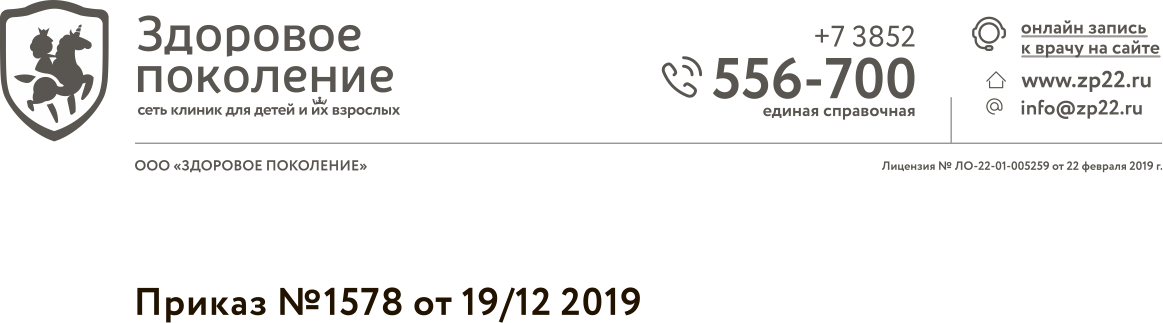 Информированное добровольное согласие Законного представителя Пациента на медицинское вмешательствоЯ, Гражданин   ___________________________, _______________________ г.р., ПАСПОРТ ______________________________, Выдан _________________________________, КОД ПОДРАЗДЕЛЕНИЯ __________________, ДАТА ВЫДАЧИ ____________, (далее – «Заказчик»), действующая в интересах _______________________________ ____________ г.р. (далее – «Пациент»), подтверждаю, что мне разъяснено о том, что программа патронажа представляет собой плановые наблюдения ребенка в установленные сроки, соответствующие возрасту ребенка, а не консультация и диагностика по конкретному случаю заболевания в течении срока действия договора, которые должны быть оплачены мною отдельно (дополнительно).На основании ст.20 ФЗ РФ от 21.11.2011 323 ФЗ «Об охране здоровья граждан» даю согласие на проведение следующих медицинских вмешательств в зависимости от возрастного периода: ‐профилактический    медицинский  осмотр  специалистами; ‐обследование в рамках профилактических осмотров; ‐доврачебные манипуляции: измерение роста и массы, АД, термометрии, осмотр на педикулез и чесотку. Отказываюсь/согласен (вписать нужное) ___________________________________  В  случае отказа от  предложенных профилактических мероприятий ответственность  за  здоровье ребенка несет его родитель или законный представитель ( ст.63,64,65 Семейного Кодекса РФ).  Медицинский  осмотр  представляет  собой  комплекс медицинских  вмешательств,  направленных на выявление патологических состояний, заболеваний и факторов риска их развития.  Профилактические  медицинские  осмотры  несовершеннолетних  проводятся  в  установленные возрастные  периоды  в  целях  раннего  (своевременного)    выявления  патологических  состояний, заболеваний  и  факторов  риска  их  развития,  а  также  в  целях  формирования  групп  состояния здоровья и выработки рекомендаций для несовершеннолетних.  В  доступной  для  меня  форме  мне  даны  разъяснения  о  целях,  методах  оказания  медицинской помощи,  связанном  с  ним  риске,  возможных  вариантах  медицинского  вмешательства  и  его последствиях.  Мне разъяснено, что перед проведением медицинского вмешательства я имею право отказаться от медицинского вмешательства.  Я подтверждаю своей подписью, что прочитал(а) и понял(а) все вышеизложенное. Подпись представителя ребенка  мать ________________________/_____________________ отец ________________________/_____________________                                                                  Дата «_____»____________________20______г.  Подпись медработника ______________________/_______________________ Дата «_____»____________________20______г.